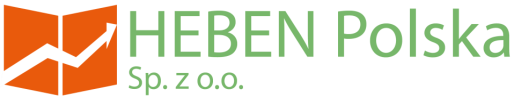 Obowiązek informacyjny:W związku z wejściem w życie Rozporządzenia Parlamentu Europejskiego i Rady UE 2016/679 z dnia 27 kwietnia 2016 r. w sprawie ochrony osób fizycznych w związku z przetwarzaniem danych osobowych i w sprawie swobodnego przepływu takich danych oraz uchylenia dyrektywy 95/46/WE (ogólne rozporządzenie o ochronie danych), informujemy: Administratorem danych osobowych jest:Liceum Ogólnokształcące im. Mikołaja Kopernika w Tarnobrzeguul. Jachowicza 1339-400 TarnobrzegInspektorem Danych osobowych jest:Mateusz Siembab
tel.733 337 421,email: mateusz.siembab@hebenpolska.plPrzetwarzanie danych osobowych odbywa się w następujących celach:wykonywania działalności w zakresie edukacji oraz innej działalności statutowej,realizacji działań promocyjnych Administratora,zatrudnienia - świadczenia usług na podstawie umów cywilnoprawnych,wystawienia faktur, rachunków i prowadzenia sprawozdawczości finansowej,prowadzenia ewidencji wynikających z przepisów prawa.Podstawa prawna przetwarzania danych wynika w szczególności z:Ustawy z dnia 7 września 1991 r. o systemie oświaty ;Ustawy z dnia 14 grudnia 2016 r. Prawo Oświatowe ;Ustawy z dnia 15 kwietnia 2011 r. o systemie informacji oświatowej;Ustawy z dnia 8 marca 1990 r. o samorządzie gminnym;oraz aktów wykonawczych.Dane osobowe są przechowywane przez okres wynikający z odrębnych przepisów:Rozporządzenie Prezesa Rady Ministrów z dnia 18 stycznia 2011 r. w sprawie instrukcji kancelaryjnej, jednolitych rzeczowych wykazów akt oraz instrukcji w sprawie organizacji i zakresu działania archiwów zakładowych (Dz. U. 2011 nr 14 poz. 67).Podanie danych osobowych jest wymogiem ustawowym i jest niezbędne do realizacji celów statutowych Administratora. W przypadku niepodania tych danych, ich wypełnienie jest niemożliwe.Przysługuje Panu/Pani prawo do sprostowania, usunięcia, żądania ograniczenia przetwarzania, a także prawo do przenoszenia danych oraz zażądania ich kopii, jak również prawo wniesienia skargi do organu nadzorczego (w przypadku gdy Pan/Pani uzna, że przetwarzanie jego danych osobowych narusza przepisy).Decyzje dotyczące przetwarzania danych osobowych nie będą podejmowane w sposób zautomatyzowany. Administrator nie profiluje danych osobowych.Zakres gromadzonych przez Administratora danych ogranicza się do informacji, które zostały podane przez Państwa.Dane osobowe, będące w posiadaniu Administratora Danych, przetwarzane są w celach: realizacji usług, w celach statystycznych, a także w celach marketingowych (wyłącznie na podstawie odrębnej zgody).Dane osobowe są przetwarzane w przypadku wyrażenia dobrowolnej osobnej zgody na konkretne cele przetwarzania (w szczególności marketing, przekazania partnerom) na podstawie art. 6 ust. 1 lit. a rozporządzenia Parlamentu Europejskiego i Rady (UE) 2016/679 
z dnia 27 kwietnia 2016 r. w sprawie ochrony osób fizycznych w związku z przetwarzaniem danych osobowych i w sprawie swobodnego przepływu takich danych oraz uchylenia dyrektywy 95/46/WE (ogólne rozporządzenie o ochronie danych) oraz w celu marketingu własnych towarów lub usług na podstawie art. 6 ust. 1 lit. f rozporządzenia Parlamentu Europejskiego i Rady (UE) 2016/679 z dnia 27 kwietnia 2016 r. w sprawie ochrony osób fizycznych w związku z przetwarzaniem danych osobowych i w sprawie swobodnego przepływu takich danych oraz uchylenia dyrektywy 95/46/WE (ogólne rozporządzenie o ochronie danych).Osoby, którym ujawnia się dane (odbiorcy danych) są upoważnionymi pracownikami/współpracownikami Liceum Ogólnokształcącego im. Mikołaja Kopernika w Tarnobrzegu którzy w celu wykonania swoich obowiązków muszą posiadać do nich dostęp.Informujemy, że mają Państwo prawo dostępu do swoich danych osobowych, ich sprostowania, usunięcia, żądania ograniczenia przetwarzania, a także prawo do przenoszenia danych oraz zażądania ich kopii. W przypadku, gdy Państwa dane są przetwarzane w celach marketingowych przysługuje Państwu prawo do wniesienia sprzeciwu wobec przetwarzania danych.Jednocześnie informujemy, że przysługuje Państwu prawo wniesienia skargi do organu nadzorczego.Dane są podawane dobrowolnie, jednak ich podanie, np. w przypadku korzystania z usług jest niezbędne do korzystania z tych usług.W przypadku wyrażenia dobrowolnej zgody na badanie zachowań i preferencji (profilowanie) Administrator wykorzystuje je w celu polepszenia jakości świadczonych usług oraz  dostosowania oferty do Pana/Pani potrzeb wynikających z wcześniejszych zachowań, podanych danych osobowych.